SUPW CELL PROGRAMME REPORT…SUPW WORK SHOP…Chief Guest –       ²æÃ eÁ£ï ¨É¯ï, ¥ÁæA±ÀÄ¥Á®gÀÄ, oÁUÉÆÃgÀ PÀ¯Á ªÀÄºÁ«zÁå®AiÀÄ PÁgÀªÁgÀ gÀªÀgÀÄ,                              ²æÃªÀÄw EAzÁætÂ PÀ¯Á         ²PÀëPÀgÀÄ ²ªÁf D.Ed PÁ¯ÉÃdÄ ¨ÁqReport;-     ²ªÁf ²PÀët ªÀÄºÁ«zÁå®AiÀÄ ¨ÁqÀ, PÁgÀªÁgÀzÀ°è 2 ¢£À S.U.P.W. PÁgÀåUÁgÀªÀÅ £ÀqÉ¬ÄvÀÄ.F PÁgÀåUÁgÀPÉÌ CwyUÀ¼ÁV ¸ÀA¥À£ÀÆä® ªÀåQÛUÀ¼ÁzÀ ²æÃ eÁ£ï ¨É¯ï, ¥ÁæA±ÀÄ¥Á®gÀÄ, oÁUÉÆÃgÀ PÀ¯Á ªÀÄºÁ«zÁå®AiÀÄ PÁgÀªÁgÀ gÀªÀgÀÄ, ²æÃªÀÄw EAzÁætÂ PÀ¯Á ²PÀëPÀgÀÄ ²ªÁf D.Ed PÁ¯ÉÃdÄ ¨ÁqÀ, PÁgÀªÁgÀ G¥À¹ÜvÀjzÀÝgÀÄ.²ªÁf ²PÀët ªÀÄºÁ«zÁå®AiÀÄzÀ ¥ÁæA±ÀÄ¥Á®gÁzÀ ²æÃ| qÁ. ²ªÁ£ÀAzÀ. «. £ÁAiÀÄPÀ. ¸Àgï gÀªÀgÀÄ CzsÀåPÀëvÉAiÀÄ£ÀÄß ªÀ»¹zÀÝgÀÄ. F PÁgÀåUÁgÀzÀ°è ²æÃ eÁ£ï ¨É¯ï gÀªÀgÀÄ Mat vÀAiÀiÁjPÉAiÀÄ ¥ÁævÀåPÀëvÉAiÀÄ£ÀÄß ¤Ãr J¯Áè «zÁåyðUÀ¼ÀÄ Mat UÀ¼À£ÀÄß vÀAiÀiÁj¸ÀÄªÀ°è ¸ÀºÀPÀj¹zÀgÀÄ. JgÀqÀ£ÉÃ CªÀ¢üAiÀÄ°è Mobile phone  bag £ÀÄß vÀAiÀiÁj¸ÀÄªÀ ¥ÁævÀåPÀëvÉAiÀÄ£ÀÄß vÉÆÃj¹zÀgÀÄ. «zÁåyðUÀ¼ÀÄ Mobile PÀªÀgÀ£ÀÄß vÀAiÀiÁj¹zÀÄ.²æÃªÀÄw EAzÁætÂ ªÉÄÃqÀA gÀªÀgÀÄ JgÀqÀ£ÉÃ ¢£À ¥ÉÃ¥ÀgÀ ªÀÄÆ®PÀ ºÀÆªÀ£ÀÄß vÀAiÀiÁj¸ÀÄªÀÅzÀgÀ §UÉÎ ºÁUÀÆ gÀnÖ£À ªÀÄÆ®PÀ Flower pot £ÀÄß vÀAiÀiÁj¸ÀÄªÀ ¥ÁævÀåPÀëvÉAiÀÄ£ÀÄß ¤ÃrzÀgÀÄ. «zÁåyðUÀ¼ÀÄ ¥ÉÃ¥ÀgÀ ºÀÆªÀÅ ºÁUÀÆ Flower pot  vÀAiÀiÁj¹zÀgÀÄ.C¥ÀgÁºÀß EAzÁætÂ ªÉÄÃqÀA gÀªÀgÀÄ DPÁ±À §ÄnÖ vÀAiÀiÁjPÉAiÀÄ ¥ÁævÀåQëPÉ ¤ÃrzÀgÀÄ. J¯Áè «zÁåyðUÀ¼ÀÄ DPÁ±À §ÄnÖUÀ¼À£ÀÄß vÀAiÀiÁj¹zÀgÀÄ.EzÀgÉÆA¢UÉ «zÁåyðUÀ¼ÀÄ File UÀ¼À£ÀÄß vÀAiÀiÁj¸ÀÄªÀ PÀgÀPÀÄ±À®ªÀ£ÀÄß PÀ°vÀÄPÉÆAqÀgÀÄ. F PÁgÀåPÀæªÀÄPÉÌ ¨ÉÃPÁUÀÄªÀ J¯Áè PÀZÁÑ ¸ÁªÀÄVæUÀ¼À£ÀÄß ªÀÄºÁ«zÁå®AiÀÄ¢AzÀ¯ÉÃ ¥ÀÆgÉÊ¸À¯Á¬ÄvÀÄ.F PÁgÀåPÀæªÀÄPÉÌ J¯Áè ¨ÉÆÃzÀPÀ, ¨ÉÆÃzÀPÉÃvÀgÀ ¹§âA¢UÀ¼ÀÄ ºÁUÀÆ ¥Àæ²PÀëuÁyðUÀ¼ÀÄ ¥Á¯ÉÆÎAqÀÄ PÁgÀåPÀæªÀÄ AiÀÄ±À¹éUÉÆ½¹zÀgÀÄ.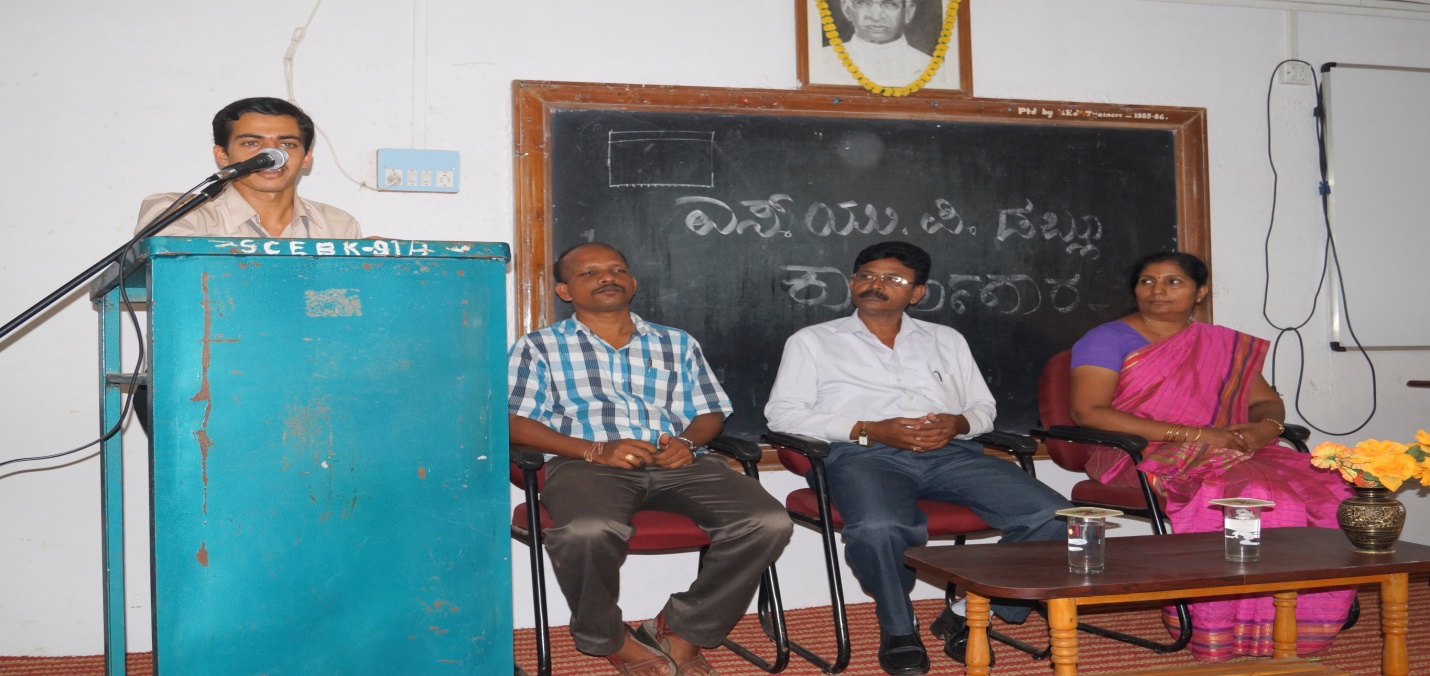 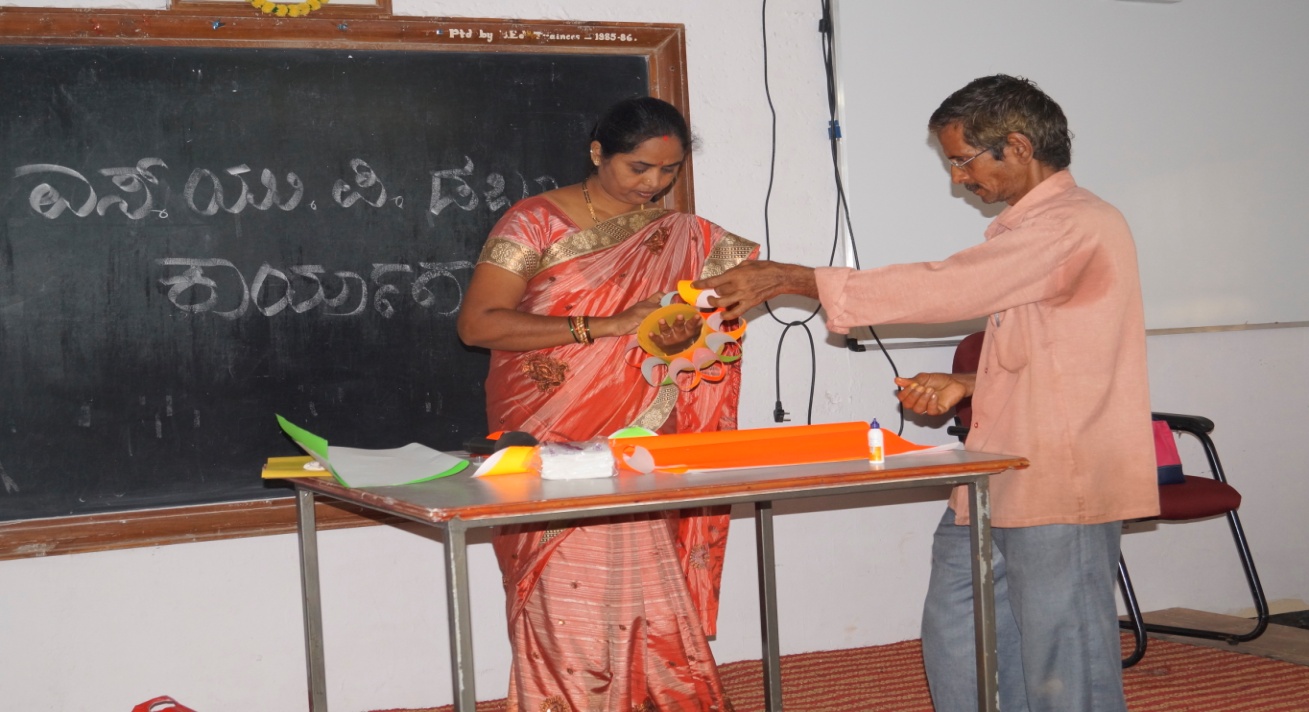 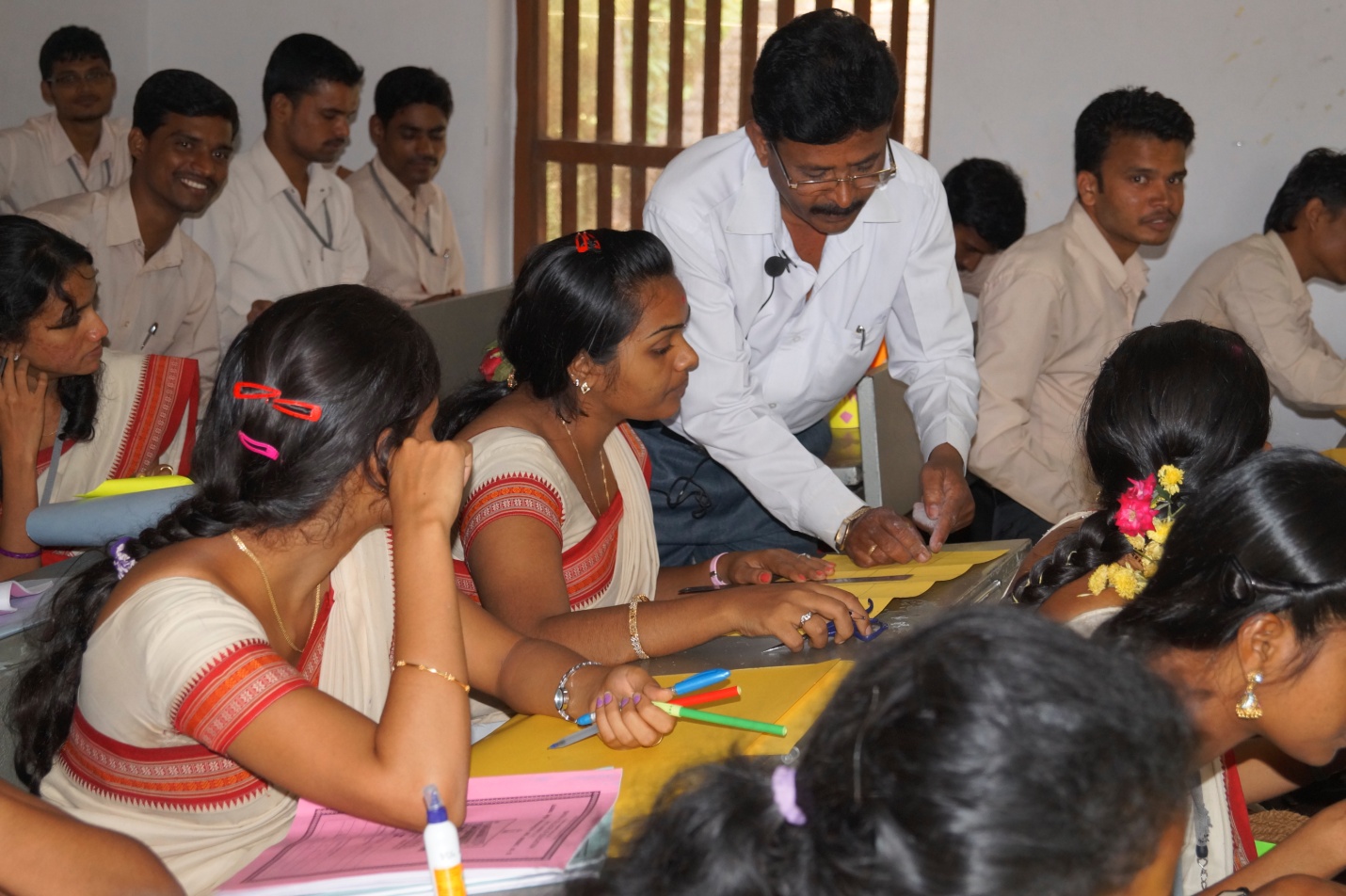 